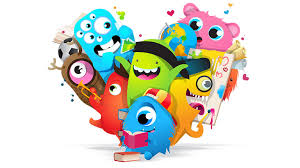 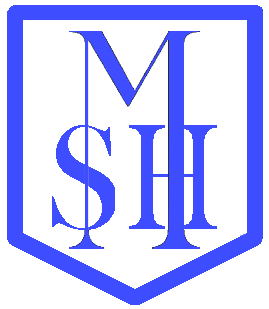 Class Dojo Home School Agreement 2020 – 2021Child’s Name ____________________________________ Class ______Class Dojo deepens understanding between teachers, parents and students. In the classroom, teachers can use Class Dojo to encourage positive behaviours. Teachers can also send real-time messages to parents using the Messaging portion of Class Dojo to provide parents with updates on what is happening at school. At home, parents are able to review their child's progress with Student Reports and also communicate simply and safely with their child's teacher. Additionally class teachers can share text, images, document and web links and even video with individual parents or with whole classes. We are asking all parents, children and staff to read through and sign this home school agreement each academic year. More than one parent can sign up and parents with more than one child will be able to see each child’s account separately.Expectations for StaffTeachers are expected to create a Class Dojo account via the website www.classdojo.com and to download the free app onto their school laptop or iPad.Teachers are expected to send out invitations to the parents in their class, and regularly encourage parents to sign up. It is imperative that teachers remember to add new children that join their class throughout the year.Teachers are encouraged to post regular updates on their class story. As well as giving parents information about PE, spellings etc. teachers will also celebrate the children’s work (this may be done on the class story or individually via messages). All members of staff using Class Dojo are asked to set a ‘quiet hours’ on their page, this is when messages will not be read or responded to.Teachers are respectfully reminded to not engage in any conversations about personal matters via the class story or the messaging service. The school policy is to invite parents/carers in for face to face dialogue or phone call when this is not possible.All user of Class Dojo are to make themselves fully aware of the children who are in LA care or who do not have permission to have their photographs shared on websites and social media from the school. Expectations for Parents:Check their child’s Dojo report during the week. Check for individual messages and whole class stories regularly. Make sure messages to the teacher are concise and factual. For anything particularly sensitive or confidential, it is more appropriate to speak over the phone or via zoom. The purpose of the Dojo message can be to try to arrange this.Remain polite and considerate at all times in written communications with the class teacher.Use the information from Class Dojo to structure a conversation with their child about what they have been learning and how they have been behaving in class. Not to share any content from Class Dojo on social media or via other messaging services. Parent/Guardian Signatures: ……………………………………………………………Please note that any individual who uses Class Dojo to post abusive, defamatory, threatening or offensive comments about staff, pupils or the school will be removed from the site.Expectations for Pupils: Make good choices and support others to make good choices. Collaborate with the rest of the class to suggest new ideas for positive feedback and ideas for rewards. Use ClassDojo feedback and messages to discuss their learning and behaviour with their parents/carers. Only post messages and comments with their parent’s permission.Only post positive comments.Pupil Signature: …...…………………………………………………………………………